NVIDIA® TITAN RTX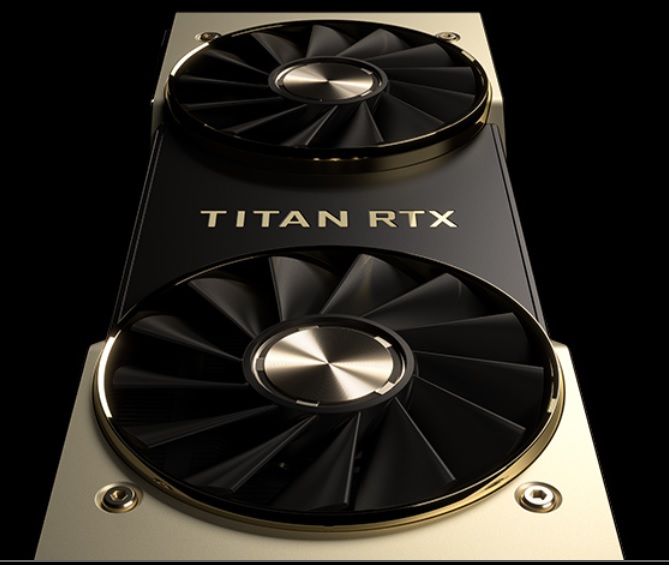 سریعترین کارت گرافیک رایانه شخصی است که تاکنون ساخته شده است. دارای 130 Tensor TFLOP  ، 576 هسته تانسور و 24 گیگابایت حافظه GDDR6 فوق العاده سریع میباشد TITAN RTX بر روی معماری GPU Turing NVIDIA ساخته شده است و شامل جدیدترین فناوری Tensor Core و RT Core برای تسریع در ردیابی هوش مصنوعی و اشعه است. همچنین توسط درایورها و SDK های NVIDIA پشتیبانی می شود تا توسعه دهندگان ، محققان و سازندگان بتوانند سریعتر کار کنند و نتایج بهتری کسب کنند.با تعداد با هسته های 4608 NVIDIA Turing CUDA سریع تر کار کنید و گردش کار علوم داده به پایان را تسریع کنید.پل TITAN RTX NVLink ™ دو کارت TITAN RTX را با یک رابط 100 GB / s به یکدیگر متصل می کند. نتیجه ، دو برابر شدن موثر حافظه تا 48 گیگابایت است ، به این ترتیب شما می توانید مجموعه داده های حتی بزرگتر را پردازش کرده و با برخی از بزرگترین مدل های رندر کار کنید.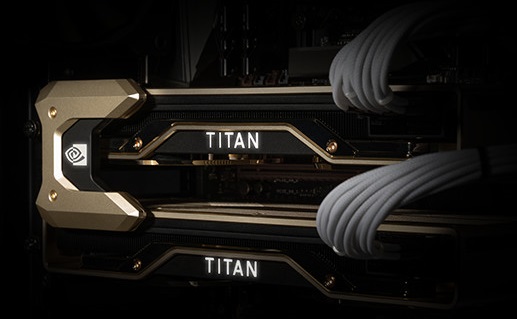 NVIDIA TURING RTX SPECIFICATIONSArchitectureNVIDIA Turing Frame Buffer24 GB GDDR6Boost Clock1770 MHzTensor Cores576CUDA Cores4608Memory Interface384-bitConnectors3 x DisplayPort , 1 x HDMI, 1 x USB Type-C